Sustainability in Packaging Europe 2022
1-4 November 2022 | Barcelona, Spain & Online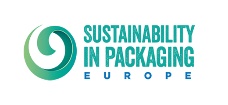 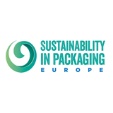 Please select the price below: 													*Excludes VAT                                                                                                                                                            2. Complete attendee details (boxes below can be typed into directly and have no word limit):3. Payment methods: I send this document acknowledging that it is a legally binding registration. (Please tick) I understand that by confirming my booking, I have read and accept the Terms and Conditions for this booking (see below) and I am authorising a charge to the credit card number provided for the selected event. (Please tick box and sign below in order to complete registration) To find out more about the legal basis on which we collect and use data about you, and the safeguards we put in place to protect your data, see our updated Privacy Policy.SIGNATURE _________________________________________	Date __________________________---------------------------------------------------------------------------------------------------------------------------------------------------Terms and conditionsOnline Conferences and Events(1) The online event fee includes access to the live online event and tutor presentations where permission has been granted to share among participants and on demand access when available.(2) Cancellation policies for online events are dependent on circumstances listed below: If a delegate cannot attend the registration can be transferred to a colleague If Smithers postpones the online event all monies will be transferred to a re-organised online event if it is scheduled within 60 days of the initial event date. If Smithers cancel the event all monies will be refunded(3) Smithers record all presentations when consent is provided by speakers. These presentations will be available to view on-demand after the event. If individual delegates would like us to ensure that any aspect of their event participation be removed from such recordings please contact eventseu@smithers.com --------------------------------------------------------------------------------------------------------------------------------------In-Person Conferences and Events(1) The conference fee includes entry to the conference sessions, digital/hard copy documentation, and appropriate refreshments. Fees do not include delegates travel and accommodation. All credit card orders are processed in USD (for events taking place in US, Canada and Latin America) and GBP or Euros’ (for events in Europe and the rest of the world) at the time the transaction is processed.(2) Credit card payment or letter of credit as determined by Smithers Information is required for bookings for conferences to be accepted.  Payment must be received in full 10 days prior to the conference. Smithers Information reserves the right to refuse conference entry if payment has not been received.(3) Ticket guaranteesWe are optimistic that live events will return later in 2022, but understand that some uncertainty regarding the resumption of business travel will persist as we move through the year. We will therefore continue to keep the options of running hybrid (live and online) and online events under constant review, whilst making every realistic endeavour to run the usual in-person event.We will therefore be providing customers who purchase tickets with two clear guarantees:1. If you are unable to travel closer to the event date, we will allow you to;                	a) Transfer your ticket to a colleague                	b) Transfer your ticket to the 2023 event and access online version of the 2022 event if available 2. If Smithers transition the event online only, we will transfer your in-person ticket to the 2023 live event and you (or a colleague) will receive a free online ticket for 2022Substitutions may be made at any time. Please notify the operations manager for the event.(4) Cancellations will be accepted and fees refunded (less cancellation fees as described below) only if made in writing and received more than 15 working days before the event starts.16-30 working days inclusive – 50% cancellation fee appliesMore than 30 working days before event – 25% cancellation fee applies.Bookings cannot be cancelled nor fees refunded after that time in case of non-attendance for any reason and any amounts invoiced but not yet paid will become due. Substitutions may be made at any time. Please notify the operations manager for the event. If an invoice has been issued but funds have not yet been received, the cancellation policy still applies. (5) Smithers Information does not accept liability for any loss of or damage to the personal effects of delegates attending the conference.  Smithers Information’s aggregate liability to registrant, whether in contract, tort or otherwise, for any damages, loss, costs, claims or expenses of any kind howsoever arising, out of or in connection with any registration in relation to a conference, whether delegate, sponsor, or exhibitor, shall be limited to the price paid by registrant attending the conference.  (6) Smithers Information reserves the right to cancel, defer or alter the proceedings without prior notice.(7) Delegate requiring visas should request a visa invitation letter from Smithers Information at the time of registering for the event, ensuring that sufficient time is left for applications to be completed. Delegates are responsible for contacting the relevant embassy directly.(8) Smithers Information reserves the right to make reference to delegate companies and use delegate company lists and logos in promotional material.(9)  The statements, views and opinions expressed by conference speakers, sponsors or delegates are their own and do not necessarily represent those of Smithers Information.(10) Whether with respect to a conference or otherwise, any unauthorized use of the names, logos, trademarks or other intellectual property of Smithers Information or its affiliates is strictly prohibited..(11)  Different prices may be quoted to members and non-members.  If the Client’s membership lapses for any reason then the price payable will be that applicable to a non-member without any apportionment in respect of the period of membership.(12)  Smithers Information shall not be held responsible for any delay or failure in performance of its obligations hereunder to the extent such delay or failure is caused by fire, flood, strike, civil, governmental or military authority, acts of God, acts of terrorism, acts of war, epidemics, the availability of a venue or other similar causes beyond its control.(13)  These terms and conditions and the rights and obligations of the parties shall be governed by, and construed in accordance with the laws of the State of Ohio if the Agreement is with Smithers Information LLC, or the laws of England and Wales if the Agreement is with Smithers Information Limited.-----------------------------------------------------------------------------------------------------------------------------------------------------------------------------Banker’s information for credit transfer paymentsAccount Name: Smithers Information Limited
HSBC Building 2, Etruria Office Village, Forge Lane, Festival Park, Stoke on Trent, ST1 5RQ, UKPlease quote the invoice number when making payment by bank transfer                VAT No: GB100 2043 06Payment terms – 30 daysCredit control: receivables@smithers.com	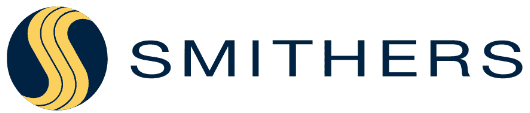 Credit Card Authorization FormPlease fill out the following information and return with the above signed 
registration form to (alobo@smithers.com)             Full Name:                    
            Company Address:                    Telephone:                  Email for receipt:                   Amount to charge:                   Invoice number:                   Credit Card Type:   Visa |   MasterCard |   American Express             Card Number:           		             Start Date:                                   
             Expiry date:           		
             Security code/CV2:                        Name on Card:                     Company Name as it appears on card (if applicable):                     Billing Address for Credit Card:           Ticket OptionsEarly Bird(Ends 19 August 2022)Standard Rate(Ends 7 October 2022)Final Fee(Up until event date)2 Day In-Person Event Ticket2 Day In-Person Event Ticket2 Day In-Person Event Ticket2 Day In-Person Event TicketTwo-Day In-Person Conference Ticket(2 & 3 November 2022 | Barcelona, Spain)  €1149*  €1299* €1449*In-Person Workshop Tickets (In-person workshop tickets can only be purchased with a two-day in-person conference ticket)In-Person Workshop Tickets (In-person workshop tickets can only be purchased with a two-day in-person conference ticket)In-Person Workshop Tickets (In-person workshop tickets can only be purchased with a two-day in-person conference ticket)In-Person Workshop Tickets (In-person workshop tickets can only be purchased with a two-day in-person conference ticket)Compostable Workshop (1 November | 15:00 – 17:00 CET)  €299*  €299*  €299*Bio-Based Workshop (3 November | 15:45 – 17:45 CET)  €299*  €299*  €299*Global EPR Dev Workshop (4 November | 08:00 – 10:30 CET)  €299*  €299*  €299*Innovation in Packaging Workshop (4 November | 10:15 – 13:15 CET)  €299*  €299*  €299*Attend Conference + 2 In-Person Workshops = €50 Discount off total priceAttend  Conference 3 In-Person Workshops = €100  Discount off total priceAttend  Conference 4 In-Person Workshops = €150  Discount off total priceAttend Conference + 2 In-Person Workshops = €50 Discount off total priceAttend  Conference 3 In-Person Workshops = €100  Discount off total priceAttend  Conference 4 In-Person Workshops = €150  Discount off total priceAttend Conference + 2 In-Person Workshops = €50 Discount off total priceAttend  Conference 3 In-Person Workshops = €100  Discount off total priceAttend  Conference 4 In-Person Workshops = €150  Discount off total priceAttend Conference + 2 In-Person Workshops = €50 Discount off total priceAttend  Conference 3 In-Person Workshops = €100  Discount off total priceAttend  Conference 4 In-Person Workshops = €150  Discount off total price2 Day Online Event Ticket2 Day Online Event Ticket2 Day Online Event Ticket2 Day Online Event TicketTwo-Day Online Conference Ticket (2 & 3 November 2022 | Online)  €799* €899*  €1049*Online Workshop Ticket Online Workshop Ticket Online Workshop Ticket Online Workshop Ticket Chemical Recycling Online Workshop Ticket (23 November 2022 | 13:00 – 17:00 GMT | Online)  €349*  €349*  €349*
Mr/Mrs/Dr/Prof/Ms:           		First name:           
Family name/surname:           
Job title:           
Organisation:           
Address:           
VAT Number (We cannot complete your registration without this)      Direct E-mail address 1:            		                       Telephone:                    
  Invoice my company: If you would like to be invoiced in Pounds or US Dollars, please select here:   Invoice me in €     Invoice me in $Invoices in Euros or US Dollars will be calculated at that day’s exchange rate. - Purchase Order Number           Invoices cannot be issued without receipt of a PO number at the time of booking 
             
 Credit card: Please complete the accompanying credit card form as part of this registration formGBP AccountEuro AccountUS Dollar AccountSort Code: 40-28-56Account No: 60022020IBAN: GB06HBUK40285660022020SWIFT (BIC8): HBUKGB4BBIC11: HBUKGB41CM1Sort Code: 40-12-76Euro Account No: 74631492IBAN: GB29HBUK40127674631492SWIFT (BIC8): HBUKGB4BBIC11: HBUKGB41CM1Sort Code: 40-12-76USD Account No: 59414161IBAN: GB22HBUK40127659414161SWIFT (BIC8): HBUKGB4BBIC11: HBUKGB41CM1